ESTADO DO AMAZONASTRIBUNAL DE CONTASPROCESSOS JULGADOS PELO EGRÉGIO TRIBUNAL PLENO DO TRIBUNAL DE CONTAS DO ESTADODO AMAZONAS, SOB A PRESIDÊNCIA DO EXMO. SR. CONSELHEIRO ÉRICO XAVIER DESTERRO ESILVA, NA 11ª SESSÃO ADMINISTRATIVA DE 12 DE ABRIL DE 2022.JULGAMENTO EM PAUTA: CONSELHEIRO-RELATOR: ÉRICO XAVIER DESTERRO E SILVA.PROCESSO Nº 002964/2022 – Solicitação de Aposentadoria Voluntária, com proventos integrais, tendo comointeressado o servidor Luiz Augusto dos Santos Lapa.ACÓRDÃO ADMINISTRATIVO Nº 136/2022: Vistos, relatados e discutidos estes autos acimaidentificados, ACORDAM os Excelentíssimos Senhores Conselheiros do Tribunal de Contas do Estado doAmazonas, reunidos em Sessão do Tribunal Pleno, no exercício da competência atribuída pelo art. 12, incisoI, alínea “b” e inciso X, da Resolução nº 04/2002-TCE/AM, à unanimidade, nos termos do voto doExcelentíssimo Senhor Conselheiro-Relator, com base na Informação da DIRH e no Parecer da DIJUR, nosentido de: 9.1. DEFERIR o pedido de Aposentadoria Voluntária por Tempo de Contribuição, com proventosintegrais, do servidor Luiz Augusto dos Santos Lapa, Assistente de Controle Externo “C” deste Tribunal,matricula nº 000158-9A, conforme tabela abaixo indicada:CARGO: ASSISTENTE DE CONTROLE EXTERNO C CLASSE D, NÍVEL III.VALOR (R$)VENCIMENTO Lei nº 5.579/2021, de 17/08.2021.R$ 9.511,67ADICIONAL POR TEMPO DE SERVIÇO (10%) Lei nº 1.762/86, art.90 inciso III c/c a Lei nº 2.531/99art. 30 e Emenda Constitucional AM nº 91/2015.R$ 951,17ADICIONAL DE QUALIFICAÇÃO (20%) Lei n 3.627/2011 - do Artigo 18º, § 1º.R$ 1.902,33R$ 5.707,00R$ 18.072,17R$ 18.072,17GRATIFICAÇÃO DE TEMPO INTEGRAL (60%) Lei nº 1.762/86, Artigo 90, inciso IX, Súmula 23TCE/AMTOTAL13º SALÁRIO – 1 parcela – opção feita pelo servidor, com fulcro na lei n°3.254/2008 que alterou o§1° e incluiu §3° do art. 4° da Lei n°1.897/1989.99.2. DETERMINAR o envio do processo à DRH para registro da aposentadoria e demais atos necessários;.3. DETERMINAR o envio do Processo à Divisão do Arquivo, nos termos regimentais, após o cumprimentointegral do decisum.PROCESSO Nº 001863/2022 – Solicitação de Pagamento de Verbas Rescisórias, tendo como interessada aSra. Elena Brito Fagundes de Sá Barbosa.ACÓRDÃO ADMINISTRATIVO Nº 137/2022: Vistos, relatados e discutidos estes autos acimaidentificados, ACORDAM os Excelentíssimos Senhores Conselheiros do Tribunal de Contas do Estado doAmazonas, reunidos em Sessão do Tribunal Pleno, no exercício da competência atribuída pelo art. 12, incisoI, alínea “b” e inciso X, da Resolução nº 04/2002-TCE/AM, à unanimidade, nos termos do voto doExcelentíssimo Senhor Conselheiro-Relator, com base na Informação da DIRH e no Parecer da DIJUR, nosentido de: 9.1. DEFERIR o pedido da Senhora Elena Brito Fagundes de Sá Barbosa, matrícula 003150-0B, que ocupou o cargo de Assessora da Secretaria de Controle Externo, no sentido de reconhecer o direitoà indenização das verbas rescisórias no valor de R$ 62.225,96 (sessenta e dois mil, duzentos e vinte e cincoreais e noventa e seis centavos), conforme a tabela do Cálculo de Verbas Rescisórias nº60/2022/DIPREFO/DRH (0251345) e LEVANTAMENTO DE DIFERENÇA DE INDENIZAÇÃO DE DATA-BASE (0251342); 9.2. DETERMINAR à Diretoria de Recursos Humanos que: a) Providencie o registro daindenização, objeto dos presentes autos; b) Aguarde o cronograma financeiro a ser disponibilizado pelaDIORF e, em seguida, mediante disponibilidade financeira e orçamentária, encaminhe o feito à referida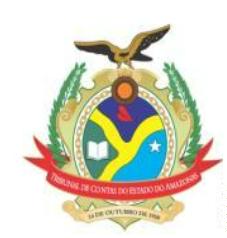 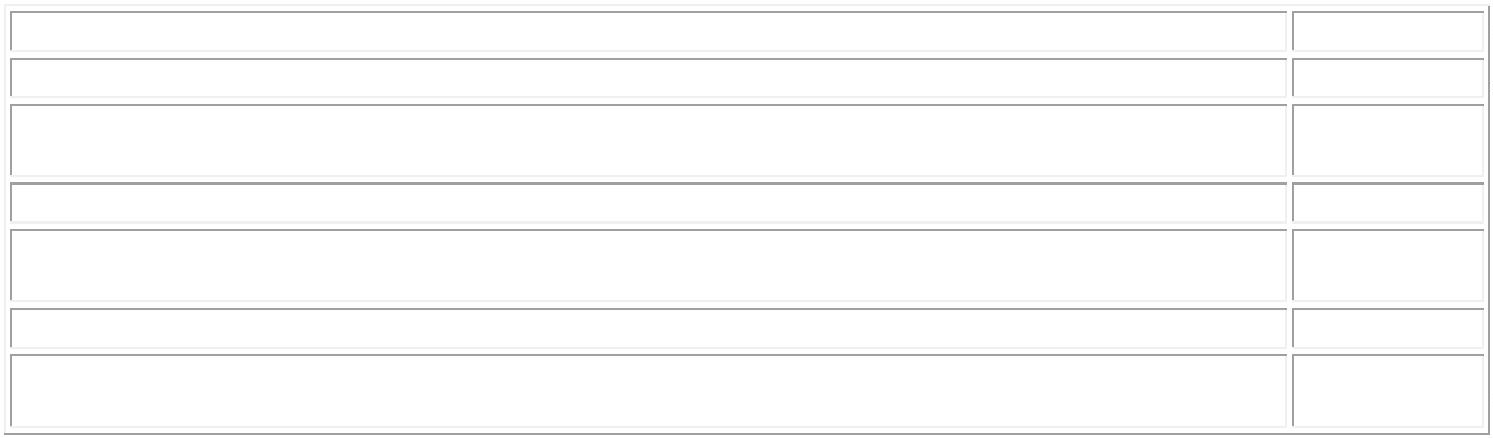 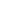 ESTADO DO AMAZONASTRIBUNAL DE CONTASDiretoria para que proceda ao pagamento dos valores referentes à indenização das verbas rescisórias; c)Comunique a interessada quanto ao teor da decisão. 9.3. ARQUIVAR o processo nos termos regimentais,após o cumprimento integral do decisum.PROCESSO Nº 004009/2022 – Solicitação de Concessão de Auxílio Funeral, em razão do falecimento daservidora aposentada Aleomar Benacon Soares, tendo como interessado o Sr. Leonardo Cezar Benacon deCastro.ACÓRDÃO ADMINISTRATIVO Nº 138/2022: Vistos, relatados e discutidos estes autos acimaidentificados, ACORDAM os Excelentíssimos Senhores Conselheiros do Tribunal de Contas do Estado doAmazonas, reunidos em Sessão do Tribunal Pleno, no exercício da competência atribuída pelo art. 12, incisoI, alínea “b” e inciso X, da Resolução nº 04/2002-TCE/AM, à unanimidade, nos termos do voto doExcelentíssimo Senhor Conselheiro-Relator, com base na Informação da DIRH e no Parecer da DIJUR, nosentido de: 9.1. Deferir o pedido do Sr. Leonardo Cezar Benacon de Castro, filho, no sentido de concedero auxílio funeral em razão do falecimento da servidora aposentada Aleomar Benacon Soares, nos termosdo art. 113, caput e § 1.º da Lei n°1.762/1986; 9.2. Determinar à Diretoria de Recursos Humanos – DRH queprovidencie o registro da concessão e, ato contínuo, adote as providências necessárias, junto ao setorcompetente, para o pagamento ao Requerente do valor de R$ 35.009,46 (trinta e cinco mil, nove reais equarenta e seis centavos), correspondente ao último provento da servidora falecida, o qual deve serdepositado na conta corrente indicada nos autos; 9.3. Arquivar os autos, após os procedimentos acimadeterminados.PROCESSO Nº 004426/2022 – Solicitação de Concessão de Licença para Tratamento de Saúde, tendo comointeressado o Excelentíssimo Senhor Procurador de Contas, Dr. Evanildo Santana Braganca.ACÓRDÃO ADMINISTRATIVO Nº 139/2022: Vistos, relatados e discutidos estes autos acimaidentificados, ACORDAM os Excelentíssimos Senhores Conselheiros do Tribunal de Contas do Estado doAmazonas, reunidos em Sessão do Tribunal Pleno, no exercício da competência atribuída pelo art. 12, incisoI, alínea “b” e inciso X, da Resolução nº 04/2002-TCE/AM, à unanimidade, nos termos do voto doExcelentíssimo Senhor Conselheiro-Relator, com base na Informação da DIRH e no Parecer da DIJUR, nosentido de: 9.1. Deferiropedido formulado pelo Procurador de Contas, EvanildoSantana Bragança, titular da 2ª Procuradoria, concedendo-lhe a Licença para Tratamento de Saúde, por 30(trinta) dias, a contar de 25 de março de 2022, em consonância com o artigo 3º, incisos V e VI, da Lei Estadualnº 2.423/1996 c/c art. 12, VI, da Resolução n° 04/2002 - TCE/AM; 9.2. Determinar à DRH que:9.2.1. Providencie o registro da referida licença médica pleiteada, com base no artigo 3º, incisos V e VI, daLei Estadual nº 2.423/1996 c/c art. 12, VI, da Resolução n° 04/2002 - TCE/AM; 9.2.2. Após, que interrompado gozo das férias relativas ao exercício de 2020 que estava em curso. 9.3. Arquivar o processo nos termosregimentais, após o cumprimento integral do decisum.PROCESSO Nº 001580/2022 – Solicitação de Concessão de Licença para Tratamento de Saúde, tendo comointeressada a Excelentíssima Senhora Procuradora de Contas, Dra. Elizângela Lima Costa Marinho.ACÓRDÃO ADMINISTRATIVO Nº 140/2022: Vistos, relatados e discutidos estes autos acimaidentificados, ACORDAM os Excelentíssimos Senhores Conselheiros do Tribunal de Contas do Estado doAmazonas, reunidos em Sessão do Tribunal Pleno, no exercício da competência atribuída pelo art. 12, incisoI, alínea “b” e inciso X, da Resolução nº 04/2002-TCE/AM, à unanimidade, nos termos do voto doExcelentíssimo Senhor Conselheiro-Relator, com base na Informação da DIRH e no Parecer da DIJUR, no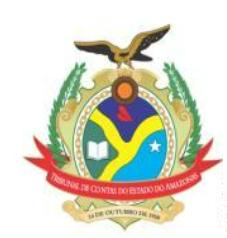 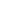 ESTADO DO AMAZONASTRIBUNAL DE CONTASsentido de: 9.1. Deferir o pedido formulado pelo Procuradora de Contas, Elizângela Lima Costa Marinho,concedendo-lhe a Licença para Tratamento de Saúde, por 2 (dois) dias, a contar de 31 de janeiro de 2022;9.2. Determinar à Diretoria de Recursos Humanos que providencie o registro da referida licença médicapleiteada, com base no artigo 3º, incisos V e VI, da Lei Estadual nº 2.423/1996 c/c art. 12, inciso VI, daResolução n° 04/2002 - TCE/AM; 9.3. Arquivar os autos, após o cumprimento dos procedimentos acimacitados, nos termos regimentais.PROCESSO Nº 003771/2022 – Solicitação de Concessão de Abono de Permanência, tendo comointeressada a servidora Aliane Magalhães Benacon.ACÓRDÃO ADMINISTRATIVO Nº 141/2022: Vistos, relatados e discutidos estes autos acimaidentificados, ACORDAM os Excelentíssimos Senhores Conselheiros do Tribunal de Contas do Estado doAmazonas, reunidos em Sessão do Tribunal Pleno, no exercício da competência atribuída pelo art. 12, incisoI, alínea “b” e inciso X, da Resolução nº 04/2002-TCE/AM, à unanimidade, nos termos do voto doExcelentíssimo Senhor Conselheiro-Relator, com base na Informação da DIRH e no Parecer da DIJUR, nosentido de: 9.1. DEFERIR o pedido da servidora Aliane Magalhães Benacon, Assistente Técnico deControle Externo, ora lotada na Diretoria da Segunda Câmara - DISEG, para conceder o Abono dePermanência, tal como estabelecido no art. 2º, § 5º, da Emenda Constitucional nº 41/2003; 9.2.DETERMINAR à DRH que: a) Providencie o registro da concessão do Abono de Permanência nosassentamentos funcionais do servidor, dentro dos parâmetros legais; b) Aguarde o cronograma financeiro aser disponibilizado pelo DIORF e, em seguida, mediante disponibilidade financeira e orçamentária, encaminheo feito à referida Diretoria para que proceda ao pagamento dos valores retroativos à data da implementaçãodos requisitos para o Abono de Permanência, qual seja, 24/12/2021, bem como a devolução dos valoresdescontados para Previdência Estadual a contar da referida data de implementação. 9.3. ARQUIVAR oprocesso nos termos regimentais, após o cumprimento integral do decisum.PROCESSO Nº 004196/2022 – Solicitação de Concessão de Abono de Permanência, tendo comointeressada a servidora Vânia Barrella Bressane.ACÓRDÃO ADMINISTRATIVO Nº 142/2022: Vistos, relatados e discutidos estes autos acimaidentificados, ACORDAM os Excelentíssimos Senhores Conselheiros do Tribunal de Contas do Estado doAmazonas, reunidos em Sessão do Tribunal Pleno, no exercício da competência atribuída pelo art. 12, incisoI, alínea “b” e inciso X, da Resolução nº 04/2002-TCE/AM, à unanimidade, nos termos do voto doExcelentíssimo Senhor Conselheiro-Relator, com base na Informação da DIRH e no Parecer da DIJUR, nosentido de: 9.1. DEFERIR o pedido da servidora Vania Barrella Bressane, Auditor Técnico de ControleExterno - Auditoria Governamental B, matricula nº 004731-A, para conceder o Abono de Permanência, talcomo estabelecido no art. 2º, § 5º, da Emenda Constitucional nº 41/2003; 9.2. DETERMINAR à DRH que: a)Providencie o registro da concessão do Abono de Permanência nos assentamentos funcionais da servidora,dentro dos parâmetros legais; b) Aguarde o cronograma financeiro a ser disponibilizado pelo DIORF e, emseguida, mediante disponibilidade financeira e orçamentária, encaminhe o feito à referida Diretoria para queproceda ao pagamento dos valores retroativos à data da implementação dos requisitos para o Abono dePermanência, qual seja, 09/03/2020, bem como a devolução dos valores descontados para PrevidênciaEstadual a contar da referida data de implementação. 9.3. ARQUIVAR o processo nos termos regimentais,após o cumprimento integral do decisum.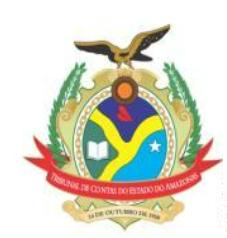 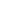 ESTADO DO AMAZONASTRIBUNAL DE CONTASPROCESSO Nº 003148/2022 – Solicitação de Concessão de Abono de Permanência, tendo comointeressado o servidor Arthur Virgílio do Carmo Ribeiro de Souza.ACÓRDÃO ADMINISTRATIVO Nº 143/2022: Vistos, relatados e discutidos estes autos acimaidentificados, ACORDAM os Excelentíssimos Senhores Conselheiros do Tribunal de Contas do Estado doAmazonas, reunidos em Sessão do Tribunal Pleno, no exercício da competência atribuída pelo art. 12, incisoI, alínea “b” e inciso X, da Resolução nº 04/2002-TCE/AM, à unanimidade, nos termos do voto doExcelentíssimo Senhor Conselheiro-Relator, com base na Informação da DIRH e no Parecer da DIJUR, nosentido de: 9.1. DEFERIR o pedido do servidor Arthur Virgílio do Carmo Ribeiro de Souza, Auditor Técnicode Controle Externo "C" desta Corte de Contas, Matrícula nº 578-9B, ora lotado na Divisão de Patrimônio -DIPAT, para conceder o Abono de Permanência, tal como estabelecido no art. 2º, § 5º, da EmendaConstitucional nº 41/2003; 9.2. DETERMINAR à DRH que: a) Providencie o registro da concessão do Abonode Permanência nos assentamentos funcionais do servidor, dentro dos parâmetros legais; b) Aguarde ocronograma financeiro a ser disponibilizado pelo DIORF e, em seguida, mediante disponibilidade financeira eorçamentária, encaminhe o feito à referida Diretoria para que proceda ao pagamento dos valores retroativosà data da implementação dos requisitos para o Abono de Permanência, qual seja, 14/02/2021, bem como adevolução dos valores descontados para Previdência Estadual a contar da referida data de implementação.9.3. ARQUIVAR o processo nos termos regimentais, após o cumprimento integral do decisum.PROCESSO Nº 003281/2022 – Solicitação de Concessão de Abono de Permanência, tendo comointeressado o servidor José Maurício de Araújo Neto.ACÓRDÃO ADMINISTRATIVO Nº 144/2022: Vistos, relatados e discutidos estes autos acimaidentificados, ACORDAM os Excelentíssimos Senhores Conselheiros do Tribunal de Contas do Estado doAmazonas, reunidos em Sessão do Tribunal Pleno, no exercício da competência atribuída pelo art. 12, incisoI, alínea “b” e inciso X, da Resolução nº 04/2002-TCE/AM, à unanimidade, nos termos do voto doExcelentíssimo Senhor Conselheiro-Relator, com base na Informação da DIRH e no Parecer da DIJUR, nosentido de: 9.1. DEFERIR o pedido do servidor José Maurício de Araújo Neto, Assistente de ControleExterno "C", Matrícula nº 000108C, lotado na Diretoria de Administração Interna - DIAI, para conceder oAbono de Permanência, tal como estabelecido no art. 40, §19, da Constituição Federal; 9.2.DETERMINAR à DRH que: a) Providencie o registro da concessão do Abono de Permanência nosassentamentos funcionais do servidor, dentro dos parâmetros legais; b) Aguarde o cronograma financeiro aser disponibilizado pelo DIORF e, em seguida, mediante disponibilidade financeira e orçamentária, encaminheo feito à referida Diretoria para que proceda ao pagamento dos valores retroativos à data da implementaçãodos requisitos para o Abono de Permanência, qual seja, 02/03/2022, bem como a devolução dos valoresdescontados para Previdência Estadual a contar da referida data de implementação. 9.3. ARQUIVAR oprocesso nos termos regimentais, após o cumprimento integral do decisum.PROCESSO Nº 002600/2022 – Solicitação de Concessão de Abono de Permanência, tendo comointeressado o servidor Raimundo Carlos Souza de Oliveira.ACÓRDÃO ADMINISTRATIVO Nº 149/2022: Vistos, relatados e discutidos estes autos acimaidentificados, ACORDAM os Excelentíssimos Senhores Conselheiros do Tribunal de Contas do Estado doAmazonas, reunidos em Sessão do Tribunal Pleno, no exercício da competência atribuída pelo art. 12, incisoI, alínea “b” e inciso X, da Resolução nº 04/2002-TCE/AM, à unanimidade, nos termos do voto doExcelentíssimo Senhor Conselheiro-Relator, com base na Informação da DIRH e no Parecer da DIJUR, nosentido de: 9.1. DEFERIR o pedido do servidor Raimundo Carlos Souza de Oliveira, Assistente de Controle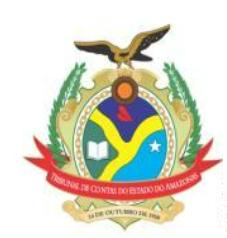 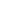 ESTADO DO AMAZONASTRIBUNAL DE CONTASExterno "C" desta Corte de Contas, matrícula n° 647-5A, ora lotado na DIDOC, para conceder o Abono dePermanência, tal como estabelecido no art. 2º, § 5º, da Emenda Constitucional nº 41/2003; 9.2.DETERMINAR à DRH que: a) Providencie o registro da concessão do Abono de Permanência nosassentamentos funcionais do servidor, dentro dos parâmetros legais; b) Aguarde o cronograma financeiro aser disponibilizado pelo DIORF e, em seguida, mediante disponibilidade financeira e orçamentária, encaminheo feito à referida Diretoria para que proceda ao pagamento dos valores retroativos à data da implementaçãodos requisitos para o Abono de Permanência, qual seja, 19/03/2022, bem como a devolução dos valoresdescontados para Previdência Estadual a contar da referida data de implementação. 9.3. ARQUIVAR oprocesso nos termos regimentais, após o cumprimento integral do decisum.PROCESSO Nº 004401/2022 – Solicitação de Averbação de Tempo de Contribuição, tendo como interessadoo servidor Vinicius Ribeiro Nascimento.ACÓRDÃO ADMINISTRATIVO Nº 145/2022: Vistos, relatados e discutidos estes autos acimaidentificados, ACORDAM os Excelentíssimos Senhores Conselheiros do Tribunal de Contas do Estado doAmazonas, reunidos em Sessão do Tribunal Pleno, no exercício da competência atribuída pelo art. 12, incisoI, alínea “b” e inciso X, da Resolução nº 04/2002-TCE/AM, à unanimidade, nos termos do voto doExcelentíssimo Senhor Conselheiro-Relator, com base na Informação da DIRH e no Parecer da DIJUR, nosentido de: 9.1. DEFERIR o pedido do servidor Vinicius Ribeiro Nascimento, matrícula nº 0038059-A,Auditor Técnico de Controle Externo - Área Governamental, ora lotado no Departamento de Auditoria deDesestatizações, Concessões e Preços Públicos - DEADESC, quanto à averbação de 4.249 dias, ou seja,11 (onze) anos, 7 (sete) meses e 24 (vinte e quatro) dias de tempo de contribuição; 9.2.DETERMINAR à Diretoria de Recursos Humanos a adoção de providências para a averbação do Tempode Contribuição no assentamento funcional do servidor Vinicius Ribeiro Nascimento. 9.3. ARQUIVAR oprocesso nos termos regimentais, após o cumprimento integral do decisum.PROCESSO Nº 004381/2022 – Solicitação de Concessão de Averbação de Tempo de Contribuição, tendocomo interessada a Sra. Caroline Cunha de Oliveira Athayde.ACÓRDÃO ADMINISTRATIVO Nº 147/2022: Vistos, relatados e discutidos estes autos acimaidentificados, ACORDAM os Excelentíssimos Senhores Conselheiros do Tribunal de Contas do Estado doAmazonas, reunidos em Sessão do Tribunal Pleno, no exercício da competência atribuída pelo art. 12, incisoI, alínea “b” e inciso X, da Resolução nº 04/2002-TCE/AM, à unanimidade, nos termos do voto doExcelentíssimo Senhor Conselheiro-Relator, com base na Informação da DIRH e no Parecer da DIJUR, nosentido de: 9.1. DEFERIR o pedido da senhora Caroline Cunha de Oliveira Athayde, matrícula nº 1368-4A, ora lotada na Departamento de Autuação, Estrutura e Distribuição Processual - DEAP, quanto àaverbação de 1.216 dias, ou seja 03 (três) anos, 04 (quatro) meses e 01 (um) dia de tempo decontribuição; 9.2. DETERMINAR à Diretoria de Recursos Humanos a adoção de providências para aaverbação do Tempo de Serviço no assentamento funcional da servidora Caroline Cunha de OliveiraAthayde; 9.3. ARQUIVAR o processo nos termos regimentais, após o cumprimento integral do decisum.PROCESSO Nº 002502/2021 – Solicitação de Incorporação de Vantagem Pessoal de Quintos, em suapensão por morte, tendo como interessada a Sra. Josiane Maia Campos, viúva do ex-servidor João PereiraCampos.ACÓRDÃO ADMINISTRATIVO Nº 146/2022: Vistos, relatados e discutidos estes autos acimaidentificados, ACORDAM os Excelentíssimos Senhores Conselheiros do Tribunal de Contas do Estado do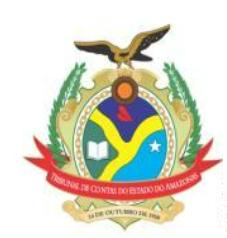 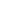 ESTADO DO AMAZONASTRIBUNAL DE CONTASAmazonas, reunidos em Sessão do Tribunal Pleno, no exercício da competência atribuída pelo art. 12, incisoI, alínea “b” e inciso X, da Resolução nº 04/2002-TCE/AM, à unanimidade, nos termos do voto doExcelentíssimo Senhor Conselheiro-Relator, com base na Informação da DIRH e no Parecer da DIJUR, nosentido de: 9.1. DEFERIR o pedido formulado pela senhora Josiane Maia Campos, viúva do ex-servidor João Pereira Campos, aposentado pelo Ato nº 62/2015 (0248542), e falecido em 09/02/2021(0248670), para reconhecer o direito à incorporação, em sua pensão por morte, do equivalente a 5/5 (cincoquintos), a título de vantagem pessoal, correspondente ao cargo comissionado de ASSESSOR - símbolo CC-2, no valor de R$ 4.432,47 (quatro mil, quatrocentos e trinta e dois reais e quarenta e sete centavos), por tersido o de maior tempo exercido (até o cumprimento do período de dez anos), conforme Anexo VII da Lei nº.743, de 28/12/2018, publicada no DOE de 28/12/2018, nos termos do art. 82, §2º, do Estatuto dos servidores4Públicos Civis do Estado do Amazonas, retroagindo à data que implementou o referido direito, limitado aoprazo prescricional de 05 (cinco) anos, previsto no art. 1º do Decreto nº 20.910, de 06 de janeiro de 1932,condicionando-se, contudo, à disponibilidade orçamentária e ﬁnanceira do TCE/AM para arcar com essadespesa; 9.2. DETERMINAR à DRH que: a) Providencie o registro da concessão da vantagem pessoal orareconhecida nos assentamentos funcionais do ex-servidor, bem como elabore os atos normativos relativos aocaso em comento; b) Proceder o cálculo dos valores a que faz jus a requerente; c) Procedaà publicação do ato normativo relativo ao caso em comento; d) Em razão do Termo de Adesão assinado coma Fundação AMAZONPREV, encaminhe cópia integral dos presentes autos ao referido Órgão Previdênciáriopara fins de cientificação e adoção das providências cabíveis no tocante ao registro do direito ora reconhecidoda interessada, de modo a proceder com a incorporação da vantagem pessoal denominada "quintos" nosproventos de pensão por morte interessada. 9.3. ARQUIVAR o processo nos termos regimentais, após ocumprimento integral do decisum, nos termos da legislação vigente.PROCESSO Nº 002991/2022 – Solicitação de Concessão de Licença Especial, referente ao quinquênio2015/2020, tendo como interessado o servidor Vicente de Paulo Batista Rodrigues Junior.ACÓRDÃO ADMINISTRATIVO Nº 148/2022: Vistos, relatados e discutidos estes autos acimaidentificados, ACORDAM os Excelentíssimos Senhores Conselheiros do Tribunal de Contas do Estado doAmazonas, reunidos em Sessão do Tribunal Pleno, no exercício da competência atribuída pelo art. 12, incisoI, alínea “b” e inciso X, da Resolução nº 04/2002-TCE/AM, à unanimidade, nos termos do voto doExcelentíssimo Senhor Conselheiro-Relator, com base na Informação da DIRH e no Parecer da DIJUR, nosentido de: 9.1. DEFERIR o pedido do servidor Vicente de Paulo Batista Rodrigues Júnior, Auditor deControle Externo desta Corte de Contas, matrícula 001.939-9A, ora lotado na Diretoria de Controle Externode Obras Públicas - DICOP, quanto à concessão da Licença Especial de 3 (três) meses, referente aoquinquênio 2015/2020, para fins de fruição/gozo ou indenização em data oportuna, nos termos do artigo78 da Lei nº 1.762/1986; 9.2. DETERMINAR à DRH que providencie o registro da concessão da LicençaEspecial referente ao quinquênio 2015/2020; 9.3. ARQUIVAR o processo nos termos regimentais, após ocumprimento integral do decisum.SECRETARIA DO TRIBUNAL PLENO DO TRIBUNAL DE CONTAS DO ESTADO DO AMAZONAS, emManaus, 12 de abril de 2022.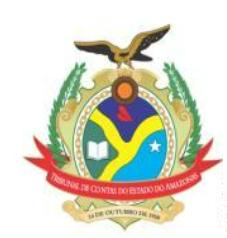 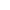 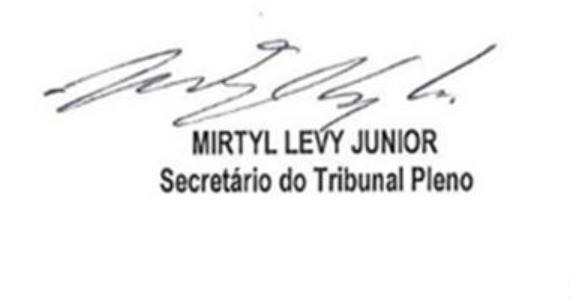 